Τάξη: Δ΄      Μένουμε σπίτι και για μια μικρή Επανάληψη της 2ης Ενότητας στα Μαθηματικά.Υπολογίζω πόσους επιβάτες θα μεταφέρει το λεωφορείο αν σε κάθε δρομολόγιο μεταφέρει 15 επιβάτες:2 δρομολόγια    ______________________ επιβάτες.3 δρομολόγια    ______________________ επιβάτες.4 δρομολόγια    ______________________ επιβάτες.7 δρομολόγια    ______________________ επιβάτες.10 δρομολόγια    ______________________ επιβάτες.Κάνω σωστά τους παρακάτω πολλαπλασιασμούς:   187                                  231                             309x   25                                 x 14                           x  45Υπολογίζω πόσους πόντους έχει μαζέψει ο Άγγελος:      = 125,                 = 300,                  = 240Κάνω κάθετα τις παρακάτω διαιρέσεις:1.012 : 6                                       10.000 : 8                                 7543 : 5                              903 : 7                                         5.202 : 9           Κάνω σωστά τις παρακάτω πράξεις:345  -   93 = __________  :  7 = __________  x 18 = ___________  + 52 = __________ x 5 = ________ + 100 = _________  :  60 = ___________.Ο κ. Γιάννης έχει 420 €. Άφησε τα 70 € στο πορτοφόλι του και τα υπόλοιπα τα μοίρασε στα 7 ανίψια του. Πόσα χρήματα έδωσε στο καθένα, αν όλα πήραν το ίδιο ποσό;Ο Νίκος έχει στον κουμπαρά του 30 κέρματα των 2 € και 6 χαρτονομίσματα των 10 €. Η μικρή του αδερφή η Δέσποινα έχει στο δικό της κουμπαρά 5 χαρτονομίσματα των 20 €. Πόσα χρήματα πρέπει να δώσει ο Νίκος στην αδερφή του, ώστε να έχουν τον ίδιο αριθμό χρημάτων;.... και μην Ξεχνάτε…. Πλένουμε τα Χέρια μας Προσεκτικά!!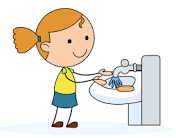 Λύση:Απάντηση:Λύση:            Απάντηση: